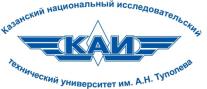 Казанский национальный исследовательский технический университет им. А.Н. Туполева – КАИ (КНИТУ-КАИ)Управление по связям с общественностьюМОНИТОРИНГ СМИ ПО АНТИКОРРУПЦИИ13.04.18ОглавлениеПервое антикоррупционное СМИ: Антикоррупционные законопроекты президента направлены в комитеты Госдумы	3Комиссия по координации работы по противодействию коррупции в Республике Татарстан: В ИА "Татар-Информ" проведена пресс- конференция на тему «Антикоррупционный мониторинг деятельности органов государственной власти и органов местного самоуправления Республики Татарстан в 2017 году»	4Комиссия по координации работы по противодействию коррупции в Республике Татарстан: 04 апреля 2018 года проведен круглый стол с представителями вузов Республики Татарстан,а также руководителей органов студенческих самоуправлений в области противодействия коррупции	5Первое антикоррупционное СМИ: Замгенпрокурора РФ: даже смертная казнь не может искоренить коррупцию	6Первое антикоррупционное СМИ:
Антикоррупционные законопроекты президента направлены в комитеты Госдумы https://pasmi.ru/archive/207132/ 03.04.18Предложенные президентом Владимиром Путиным проекты о противодействии коррупции направлены в профильные комитеты и в ближайшее время будут подготовлены для рассмотрения на пленарном заседании Госдумы.Эффекты от законопроектов«Законопроекты направлены в профильные комитеты: комитет по безопасности и противодействию коррупции, комитет по государственному строительству и законодательству и комитет по труду, социальной политике и делам ветеранов. В ближайшее время они будут подготовлены для рассмотрения на пленарном заседании Государственной думы», — заявил парламентским журналистам спикер Госдумы Вячеслав Володин, отметив, что принятие этих законопроектов «однозначно повысит эффективность борьбы с коррупцией».По его словам, законодательные инициативы президента — очередной шаг в последовательной борьбе с коррупцией. Спикер также подчеркнул, что «меры по борьбе с коррупцией, которые были приняты ранее, показали эффективность». По мнению Володина, большая открытость органов власти, прозрачность информации, связанной с их деятельностью, существенно повысили качество услуг, оказываемых населению, сообщает РИА «Новости».Путин ранее внес в ГД пакет проектов, которые предусматривают, что руководители государственных корпораций и государственных внебюджетных фондов смогут получать справки по счетам физических и юридических лиц для проверки достоверности сведений о доходах и расходах.Комиссия по координации работы по противодействию коррупции в Республике Татарстан:
В ИА "Татар-Информ" проведена пресс- конференция на тему «Антикоррупционный мониторинг деятельности органов государственной власти и органов местного самоуправления Республики Татарстан в 2017 году»http://anticorruption.tatarstan.ru/rus/index.htm/news/1165349.htm03.04.18В   пресс-конференции,  прошедшей в ИА «Татар-информ»,  заведующий сектором Управления Президента Республики Татарстан по вопросам антикоррупционной политики Салават Рахимов рассказал о проведенных в 2017 году мероприятиях по противодействию коррупции. Так, Салават Рахимов отметил, что, по данным МВД по РТ,  в прошлом году к уголовной ответственности были привлечены 70 служащих, среди которых 25 глав муниципальных образований и сельских поселений.В 2017 году девять человек из руководящего состава республики привлечены к дисциплинарной ответственности за ошибки и неточности в декларациях о доходах.Сведения о доходах и расходах, имуществе, обязательствах имущественного характера и соблюдения определенных ограничений деятельности государственных и муниципальных служащих в прошлом году проверялись 531раз. По итогам этих проверок состоялось 496 заседаний комиссий по урегулированию конфликтов интересов, и 370 должностных лиц привлечены к дисциплинарной ответственности.Антирекордсменом по этим показателям стал Актанышский район, где в 2015 году было выявлено 7 нарушений, в 2016 - 31, а в прошлом году аж 47. Ухудшается ситуация и в Нижнекамском районе, где в прошлом году количество нарушений возросло вдвое - с 40 до 81. В Апастовском районе ситуация, наоборот, улучшается. Там три года назад было выявлено 44 нарушения, в 2016 - 23, а в 2017 только 10, аналогичная ситуация и в  Дрожжановском районе, где в 2016 году выявлено 23 нарушения, а прошлом - только 4.Положительный пример подают чиновники Чистополя, снизив число служебных нарушений с 26 в 2016 году до 7 - в 2017. А в Кукморском районе ситуация «стабильно тяжелая»: три года назад там выявлено 31 нарушение чиновниками закона о государственной и муниципальной службе, в 2016 - 30, а в 2017 - 32.Также в ходе мероприятия представитель Управления Президента Республики Татарстан по вопросам антикоррупционной политики  напомнил, что в соответствии с законодательством,  до 30 апреля текущего года 7986 депутатов из 956 муниципальных образований должны сдать сведения о доходах Президенту Республики Татарстан.Помимо Рахимова, в пресс-конференции приняли участие начальник информационно-аналитического отдела комитета Республики Татарстан по социально-экономическому мониторингу Эльвира Юрасова,  член комиссии по экономическому развитию, инфраструктуре жизнедеятельности граждан Общественной палаты Республики Татарстан Артур Мустаев и начальник отдела по работе с детскими и молодежными организациями Республики Татарстан Владислав Усанов.Комиссия по координации работы по противодействию коррупции в Республике Татарстан:
04 апреля 2018 года проведен круглый стол с представителями вузов Республики Татарстан,а также руководителей органов студенческих самоуправлений в области противодействия коррупцииhttp://anticorruption.tatarstan.ru/rus/index.htm/news/1167032.htm05.04.184 апреля в 16:30 в Вахитовском районе города Казани на территории Центра магистратуры ИУЭФ КФУ (ул. Бутлерова, 4) проведен Круглый стол на тему: «Повышение эффективности механизмов реализации антикоррупционной деятельности в вузах, осуществляющих свою деятельность на территории Республики Татарстан».Круглый стол  организован с целью формирования единого плана мероприятий антикоррупционной направленности в студенческой среде Республики Татарстан. Мероприятие проведено по инициативе Управления Президента Республики Татарстан по вопросам антикоррупционной политики, Региональной общественной организации «Академия творческой молодёжи Республики Татарстан»,  Министерства по делам молодежи и спорту Республики Татарстан, а также Бизнес – кейс клуба КФУ.В работе Круглого стола принял участие заведующий сектором Управления Президента Республики Татарстан по вопросам антикоррупционной политики Салават Рахимов, а также  представители администрации ВУЗов, занимающиеся вопросами противодействия коррупции и руководители органов студенческого самоуправления в области противодействия коррупции ВУЗов. В рамках проведения Круглого стола проведена презентация лучших проектов  тематической площадки «Татарстан – территория без коррупции» на VIII Республиканском молодежном форуме «Наш Татарстан».Первое антикоррупционное СМИ:
Замгенпрокурора РФ: даже смертная казнь не может искоренить коррупциюhttps://pasmi.ru/archive/208018/11.04.18Заместитель генпрокурора РФ Александр Буксман рассказал в интервью «Известиям» о самых распространенных нарушениях среди чиновников, а также оценил эффективность смертной казни в борьбе с коррупцией.Любимые нарушения чиновниковЗамгенпрокурора РФ Александр Буксман сообщил СМИ, что в 2017 году Генеральная прокуратура выявила среди государственных и муниципальных служащих более 245 тысяч случаев нарушения антикоррупцонного законодательства. Более 80 тысяч случаев касаются внесения чиновниками в свои декларации о доходах и имуществе недостоверных и неполных сведений, а также несоблюдения запретов и ограничений и неисполнения своих обязанностей.«Для устранения этих нарушений в 2017 году внесено 58,5 тысячи представлений, принесено 34 тысячи протестов на незаконные правовые акты, направлено в суд более 6 тысяч исков на общую сумму почти 16,5 млрд рублей. По материалам прокурорских проверок свыше 70 тысяч лиц привлечены к дисциплинарной и административной ответственности, возбуждено 3,4 тысячи уголовных дел», — отчитался Буксман.Большая часть нарушений, выявленных органами прокуратуры, не являются уголовно наказуемыми, что объясняет малое количество уголовных дел. Однако прокуроры в таких случаях настаивают на привлечении к административной ответственности, заработав для государства на штрафах более 1,3 млрд рублей. Еще 1251 служащего за нарушения уволили со службы.Александр Буксман также ответил на вопрос об ужесточении ответственности за коррупцию по примеру восточных стран, где за преступления такого характера могут приговорить к смертной казни.«Я глубоко убежден, что не всегда ужесточение наказания приводит к желаемому результату. К примеру, в Китае смертная казнь является официальной мерой наказания за взяточничество. Но даже столь резкие методы до сих пор оказались не способны полностью искоренить коррупцию. Мне кажется, что в первую очередь самое главное — это достичь определенного перелома в общественном сознании. И здесь ключевую роль играет профилактика коррупции и правовое антикоррупционное просвещение населения», — заявил представитель Генпрокуратуры.